                            01.07.2016                         пгт. Рыбная Слобода                    № 107пиО внесении изменений в административные регламенты предоставления государственных и муниципальных услуг Во исполнение Федерального закона от 27 июля 2010 года №210-ФЗ «Об организации предоставления государственных и муниципальных услуг», в соответствии с постановлением Кабинета Министров Республики Татарстан от 02.11.2010 №880 «Об утверждении Порядка разработки и утверждения административных регламентов предоставления государственных услуг исполнительными органами государственной власти Республики Татарстан и о внесении изменений в отдельные постановления Кабинета Министров Республики Татарстан», Уставом Рыбно-Слободского муниципального района Республики Татарстан, постановлением Исполнительного комитета Рыбно-Слободского муниципального района Республики Татарстан от 21.06.2016 №96пи «Об утверждении Порядка разработки и утверждения административных регламентов  предоставления муниципальных услуг органами местного самоуправления Рыбно-Слободского муниципального района Республики Татарстан» ПОСТАНОВЛЯЮ:1.Внести в Административный регламент предоставления муниципальной услуги по выдаче архивных справок, архивных выписок, копий архивных документов, утвержденный постановлением Исполнительного комитета Рыбно-Слободского муниципального района Республики Татарстан от  21.07.2014  № 133пи, следующие изменения:1.1.пункт 2.14 графы «Наименование требований к стандарту предоставления муниципальной услуги» изложить в следующей редакции:«2.14.Требования к помещениям, в которых предоставляется муниципальная услуга, к месту ожидания и приема заявителей, в том числе к обеспечению доступности для инвалидов указанных объектов в соответствии с законодательством Российской Федерации о социальной защите инвалидов, размещению и оформлению визуальной, текстовой и мультимедийной информации о порядке предоставления таких услуг»;1.2.пункт 2.14 графы «Содержание требований к стандарту предоставления муниципальной услуги» изложить в следующей редакции:«2.14. Предоставление муниципальной услуги осуществляется в зданиях и помещениях, оборудованных противопожарной системой и системой пожаротушения, необходимой мебелью для оформления документов, информационными стендами.Обеспечивается беспрепятственный доступ инвалидов к месту предоставления муниципальной услуги (удобный вход-выход в помещения и перемещение в их пределах).Визуальная, текстовая и мультимедийная информация о порядке предоставления муниципальной услуги размещается в удобных для заявителей местах, в том числе с учетом ограниченных возможностей инвалидов».2.Внести в Административный регламент предоставления муниципальной услуги по приему документов по личному составу ликвидируемых организаций на хранение в  архив, утвержденный постановлением Исполнительного комитета Рыбно-Слободского муниципального района Республики Татарстан от  21.07.2014  № 136пи, следующие изменения:2.1.пункт 2.14 графы «Наименование требований к стандарту предоставления муниципальной услуги» изложить в следующей редакции:«2.14.Требования к помещениям, в которых предоставляется муниципальная услуга, к месту ожидания и приема заявителей, в том числе к обеспечению доступности для инвалидов указанных объектов в соответствии с законодательством Российской Федерации о социальной защите инвалидов, размещению и оформлению визуальной, текстовой и мультимедийной информации о порядке предоставления таких услуг»;2.2.пункт 2.14 графы «Содержание требований к стандарту предоставления муниципальной услуги» изложить в следующей редакции:«2.14. Предоставление муниципальной услуги осуществляется в зданиях и помещениях, оборудованных противопожарной системой и системой пожаротушения, необходимой мебелью для оформления документов, информационными стендами.Обеспечивается беспрепятственный доступ инвалидов к месту предоставления муниципальной услуги (удобный вход-выход в помещения и перемещение в их пределах).Визуальная, текстовая и мультимедийная информация о порядке предоставления муниципальной услуги размещается в удобных для заявителей местах, в том числе с учетом ограниченных возможностей инвалидов».3.Внести в Административный регламент по предоставлению муниципальной услуги по консультированию по вопросам местонахождения архивных документов, утвержденный постановлением Исполнительного комитета Рыбно-Слободского муниципального района Республики Татарстан от  21.07.2014  № 134пи, следующие изменения:3.1.пункт 2.14 графы «Наименование требований к стандарту предоставления муниципальной услуги»  изложить в следующей редакции:«2.14.Требования к помещениям, в которых предоставляется муниципальная услуга, к месту ожидания и приема заявителей, в том числе к обеспечению доступности для инвалидов указанных объектов в соответствии с законодательством Российской Федерации о социальной защите инвалидов, размещению и оформлению визуальной, текстовой и мультимедийной информации о порядке предоставления таких услуг»;3.2.пункт 2.14 графы «Содержание требований к стандарту предоставления муниципальной услуги» изложить в следующей редакции:«2.14. Предоставление муниципальной услуги осуществляется в зданиях и помещениях, оборудованных противопожарной системой и системой пожаротушения, необходимой мебелью для оформления документов, информационными стендами.Обеспечивается беспрепятственный доступ инвалидов к месту предоставления муниципальной услуги (удобный вход-выход в помещения и перемещение в их пределах).Визуальная, текстовая и мультимедийная информация о порядке предоставления муниципальной услуги размещается в удобных для заявителей местах, в том числе с учетом ограниченных возможностей инвалидов».4. Внести в Административный регламент по предоставлению муниципальной услуги по оказанию юридическим лицам методической и практической помощи в работе архивов ипо организации документов в делопроизводстве, утвержденный постановлением Исполнительного комитета Рыбно-Слободского муниципального района Республики Татарстан от  21.07.2014  № 135пи, следующие изменения:4.1.пункт 2.14 графы «Наименование требованийк стандарту предоставления муниципальной услуги» изложить в следующей редакции:«2.14.Требования к помещениям, в которых предоставляется муниципальная услуга, к месту ожидания и приема заявителей, в том числе к обеспечению доступности для инвалидов указанных объектов в соответствии с законодательством Российской Федерации о социальной защите инвалидов, размещению и оформлению визуальной, текстовой и мультимедийной информации о порядке предоставления таких услуг»;4.2.пункт 2.14 графы «Содержание требований к стандарту предоставления муниципальной услуги» изложить в следующей редакции:«2.14. Предоставление муниципальной услуги осуществляется в зданиях и помещениях, оборудованных противопожарной системой и системой пожаротушения, необходимой мебелью для оформления документов, информационными стендами.Обеспечивается беспрепятственный доступ инвалидов к месту предоставления муниципальной услуги (удобный вход-выход в помещения и перемещение в их пределах).Визуальная, текстовая и мультимедийная информация о порядке предоставления муниципальной услуги размещается в удобных для заявителей местах, в том числе с учетом ограниченных возможностей инвалидов».5. Внести в Административный регламент по предоставлению муниципальной услуги по выдаче архивных документов пользователю для работы в читальном зале муниципального архива, утвержденный постановлением Исполнительного комитета Рыбно-Слободского муниципального района Республики Татарстан от  21.07.2014  № 137пи, следующие изменения:5.1.пункт 2.14 графы «Наименование требований к стандарту предоставления муниципальной услуги» изложить в следующей редакции:«2.14.Требования к помещениям, в которых предоставляется муниципальная услуга, к месту ожидания и приема заявителей, в том числе к обеспечению доступности для инвалидов указанных объектов в соответствии с законодательством Российской Федерации о социальной защите инвалидов, размещению и оформлению визуальной, текстовой и мультимедийной информации о порядке предоставления таких услуг»;5.2.пункт 2.14 графы «Содержание требований к стандарту предоставления муниципальной услуги» изложить в следующей редакции:«2.14. Предоставление муниципальной услуги осуществляется в зданиях и помещениях, оборудованных противопожарной системой и системой пожаротушения, необходимой мебелью для оформления документов, информационными стендами.Обеспечивается беспрепятственный доступ инвалидов к месту предоставления муниципальной услуги (удобный вход-выход в помещения и перемещение в их пределах).Визуальная, текстовая и мультимедийная информация о порядке предоставления муниципальной услуги размещается в удобных для заявителей местах, в том числе с учетом ограниченных возможностей инвалидов».6. Внести в Административный регламент по предоставлению государственной услуги «Оказание юридическим лицам с государственной формой собственности методической и практической помощи в работе архивов и по организации документов в делопроизводстве архивным отделом Исполнительного комитета Рыбно-Слободского муниципального района», утвержденный постановлением Исполнительного комитета Рыбно-Слободского муниципального района Республики Татарстан от  29.06.2012  № 174пи, следующие изменения:6.1.пункт 2.14 графы «Наименование требований к стандарту предоставления государственной услуги» изложить в следующей редакции:«2.14.Требования к помещениям, в которых предоставляется государственная  услуга, к месту ожидания и приема заявителей, в том числе к обеспечению доступности для инвалидов указанных объектов в соответствии с законодательством Российской Федерации о социальной защите инвалидов, размещению и оформлению визуальной, текстовой и мультимедийной информации о порядке предоставления таких услуг»;6.2.пункт 2.14 графы «Содержание требований к стандарту предоставления государственной услуги» изложить в следующей редакции:«2.14. Предоставление государственной услуги осуществляется в зданиях и помещениях, оборудованных противопожарной системой и системой пожаротушения, необходимой мебелью для оформления документов, информационными стендами.Обеспечивается беспрепятственный доступ инвалидов к месту предоставления государственной услуги (удобный вход-выход в помещения и перемещение в их пределах).Визуальная, текстовая и мультимедийная информация о порядке предоставления государственной услуги размещается в удобных для заявителей местах, в том числе с учетом ограниченных возможностей инвалидов».7.Внести в Административный регламент по предоставлению государственной услуги «Выдача архивных документов, отнесенных к государственной собственности и хранящихся в Рыбно-Слободском муниципальном архиве, пользователю для работы в читальном зале муниципального архива», утвержденный постановлением Исполнительного комитета Рыбно-Слободского муниципального района Республики Татарстан от  29.06.2012  № 175пи, следующие изменения:7.1.пункт 2.15 графы «Наименование требований к стандарту предоставления государственной услуги» изложить в следующей редакции:«2.14.Требования к помещениям, в которых предоставляется государственная  услуга, к месту ожидания и приема заявителей, в том числе к обеспечению доступности для инвалидов указанных объектов в соответствии с законодательством Российской Федерации о социальной защите инвалидов, размещению и оформлению визуальной, текстовой и мультимедийной информации о порядке предоставления таких услуг»;7.2.пункт 2.15 графы «Содержание требований к стандарту предоставления государственной услуги» изложить в следующей редакции:«2.15. Предоставление государственной услуги осуществляется в зданиях и помещениях, оборудованных противопожарной системой и системой пожаротушения, необходимой мебелью для оформления документов, информационными стендами.Обеспечивается беспрепятственный доступ инвалидов к месту предоставления государственной услуги (удобный вход-выход в помещения и перемещение в их пределах).Визуальная, текстовая и мультимедийная информация о порядке предоставления государственной услуги размещается в удобных для заявителей местах, в том числе с учетом ограниченных возможностей инвалидов».8. Внести в Административный регламент по предоставлению государственной услуги ««Консультирование по вопросам местонахождения архивных документов, отнесенных к государственной собственности, архивным отделом Исполнительного комитета Рыбно-Слободского муниципального района», утвержденный постановлением Исполнительного комитета Рыбно-Слободского муниципального района Республики Татарстан от  29.06.2012  № 173пи, следующие изменения:8.1.пункт 2.15 графы «Наименование требований к стандарту предоставления государственной услуги» изложить в следующей редакции:«2.15.Требования к помещениям, в которых предоставляется государственная  услуга, к месту ожидания и приема заявителей, в том числе к обеспечению доступности для инвалидов указанных объектов в соответствии с законодательством Российской Федерации о социальной защите инвалидов, размещению и оформлению визуальной, текстовой и мультимедийной информации о порядке предоставления таких услуг»;8.2.пункт 2.15 графы «Содержание требований к стандарту предоставления государственной услуги» изложить в следующей редакции:«2.15. Предоставление государственной услуги осуществляется в зданиях и помещениях, оборудованных противопожарной системой и системой пожаротушения, необходимой мебелью для оформления документов, информационными стендами.Обеспечивается беспрепятственный доступ инвалидов к месту предоставления государственной услуги (удобный вход-выход в помещения и перемещение в их пределах).Визуальная, текстовая и мультимедийная информация о порядке предоставления государственной услуги размещается в удобных для заявителей местах, в том числе с учетом ограниченных возможностей инвалидов».9.Внести в Административный регламент по предоставлению государственной услуги «Выдача архивных справок, архивных выписок, копий архивных документов по архивным фондам, отнесенным к государственной собственности и хранящимся в Рыбно-Слободском муниципальном архиве», утвержденный постановлением Исполнительного комитета Рыбно-Слободского муниципального района Республики Татарстан от  29.06.2012  № 173пи, следующие изменения:9.1.пункт 2.15 графы «Наименование требований к стандарту предоставления государственной услуги» изложить в следующей редакции:«2.15.Требования к помещениям, в которых предоставляется государственная  услуга, к месту ожидания и приема заявителей, в том числе к обеспечению доступности для инвалидов указанных объектов в соответствии с законодательством Российской Федерации о социальной защите инвалидов, размещению и оформлению визуальной, текстовой и мультимедийной информации о порядке предоставления таких услуг»;9.2.пункт 2.15 графы «Содержание требований к стандарту предоставления государственной услуги» изложить в следующей редакции:«2.15. Предоставление государственной услуги осуществляется в зданиях и помещениях, оборудованных противопожарной системой и системой пожаротушения, необходимой мебелью для оформления документов, информационными стендами.Обеспечивается беспрепятственный доступ инвалидов к месту предоставления государственной услуги (удобный вход-выход в помещения и перемещение в их пределах).Визуальная, текстовая и мультимедийная информация о порядке предоставления государственной услуги размещается в удобных для заявителей местах, в том числе с учетом ограниченных возможностей инвалидов».10.Внести в Административный регламент предоставления государственной услуги по выдаче заключения о возможности временной передачи детей, находящихся в организациях для детей-сирот, и детей, оставшихся без попечения родителей, в семьи совершеннолетних граждан, постоянно проживающих на территории Российской Федерации, утвержденный постановлением Исполнительного комитета Рыбно-Слободского муниципального района Республики Татарстан от  10.11.2014  № 191пи, следующие изменения:10.1.пункт 2.14 графы «Наименование требований к стандарту предоставления государственной услуги» изложить в следующей редакции:«2.14.Требования к помещениям, в которых предоставляется государственная услуга, к месту ожидания и приема заявителей, в том числе к обеспечению доступности для инвалидов указанных объектов в соответствии с законодательством Российской Федерации о социальной защите инвалидов, размещению и оформлению визуальной, текстовой и мультимедийной информации о порядке предоставления таких услуг»;10.2.пункт 2.14 графы «Содержание требований к стандарту предоставления государственной услуги» изложить в следующей редакции:«2.14. Предоставление государственной услуги осуществляется в зданиях и помещениях, оборудованных противопожарной системой и системой пожаротушения, необходимой мебелью для оформления документов, информационными стендами.Обеспечивается беспрепятственный доступ инвалидов к месту предоставления государственной услуги (удобный вход-выход в помещения и перемещение в их пределах).Визуальная, текстовая и мультимедийная информация о порядке предоставления государственной услуги размещается в удобных для заявителей местах, в том числе с учетом ограниченных возможностей инвалидов».11.Внести в Административный регламент предоставления государственной услуги по выдаче предварительного разрешения на совершение сделок по отчуждению движимого имущества несовершеннолетних, утвержденный постановлением Исполнительного комитета Рыбно-Слободского муниципального района Республики Татарстан от  10.11.2014  № 191пи, следующие изменения:11.1.пункт 2.14 графы «Наименование требований к стандарту предоставления государственной услуги» изложить в следующей редакции:«2.14.Требования к помещениям, в которых предоставляется государственная услуга, к месту ожидания и приема заявителей, в том числе к обеспечению доступности для инвалидов указанных объектов в соответствии с законодательством Российской Федерации о социальной защите инвалидов, размещению и оформлению визуальной, текстовой и мультимедийной информации о порядке предоставления таких услуг»;11.2.пункт 2.14 графы «Содержание требований к стандарту предоставления государственной услуги» изложить в следующей редакции:«2.14. Предоставление государственной услуги осуществляется в зданиях и помещениях, оборудованных противопожарной системой и системой пожаротушения, необходимой мебелью для оформления документов, информационными стендами.Обеспечивается беспрепятственный доступ инвалидов к месту предоставления государственной услуги (удобный вход-выход в помещения и перемещение в их пределах).Визуальная, текстовая и мультимедийная информация о порядке предоставления государственной услуги размещается в удобных для заявителей местах, в том числе с учетом ограниченных возможностей инвалидов».12.Внести в Административный регламент предоставления государственной услуги по выдаче заключения о возможности быть усыновителями  гражданам Российской Федерации, постоянно проживающим  на территории Российской Федерации, и постановке на учет в качестве кандидата в усыновители, утвержденный постановлением Исполнительного комитета Рыбно-Слободского муниципального района Республики Татарстан от  10.11.2014  № 191пи, следующие изменения:12.1.пункт 2.14 графы «Наименование требований к стандарту предоставления государственной услуги» изложить в следующей редакции:«2.14.Требования к помещениям, в которых предоставляется государственная услуга, к месту ожидания и приема заявителей, в том числе к обеспечению доступности для инвалидов указанных объектов в соответствии с законодательством Российской Федерации о социальной защите инвалидов, размещению и оформлению визуальной, текстовой и мультимедийной информации о порядке предоставления таких услуг»;12.2.пункт 2.14 графы «Содержание требований к стандарту предоставления государственной услуги» изложить в следующей редакции:«2.14. Предоставление государственной услуги осуществляется в зданиях и помещениях, оборудованных противопожарной системой и системой пожаротушения, необходимой мебелью для оформления документов, информационными стендами.Обеспечивается беспрепятственный доступ инвалидов к месту предоставления государственной услуги (удобный вход-выход в помещения и перемещение в их пределах).Визуальная, текстовая и мультимедийная информация о порядке предоставления государственной услуги размещается в удобных для заявителей местах, в том числе с учетом ограниченных возможностей инвалидов».13. Внести в Административный регламент предоставления государственной услуги по выдаче предварительного разрешения на отказ от преимущественного права покупки от имени несовершеннолетнего(них), утвержденный постановлением Исполнительного комитета Рыбно-Слободского муниципального района Республики Татарстан от  10.11.2014  № 191пи, следующие изменения:13.1.пункт 2.14 графы «Наименование требований к стандарту предоставления государственной услуги» изложить в следующей редакции:«2.14.Требования к помещениям, в которых предоставляется государственная услуга, к месту ожидания и приема заявителей, в том числе к обеспечению доступности для инвалидов указанных объектов в соответствии с законодательством Российской Федерации о социальной защите инвалидов, размещению и оформлению визуальной, текстовой и мультимедийной информации о порядке предоставления таких услуг»;13.2.пункт 2.14 графы «Содержание требований к стандарту предоставления государственной услуги» изложить в следующей редакции:«2.14. Предоставление государственной услуги осуществляется в зданиях и помещениях, оборудованных противопожарной системой и системой пожаротушения, необходимой мебелью для оформления документов, информационными стендами.Обеспечивается беспрепятственный доступ инвалидов к месту предоставления государственной услуги (удобный вход-выход в помещения и перемещение в их пределах).Визуальная, текстовая и мультимедийная информация о порядке предоставления государственной услуги размещается в удобных для заявителей местах, в том числе с учетом ограниченных возможностей инвалидов».14. Внести в Административный регламент предоставления государственной услуги по выдаче разрешения на изменение имени и (или) фамилии ребенка,не достигшего четырнадцатилетнего возраста, утвержденный постановлением Исполнительного комитета Рыбно-Слободского муниципального района Республики Татарстан от  10.11.2014  № 191пи, следующие изменения:14.1.пункт 2.14 графы «Наименование требований к стандарту предоставления государственной услуги» изложить в следующей редакции:«2.14.Требования к помещениям, в которых предоставляется государственная услуга, к месту ожидания и приема заявителей, в том числе к обеспечению доступности для инвалидов указанных объектов в соответствии с законодательством Российской Федерации о социальной защите инвалидов, размещению и оформлению визуальной, текстовой и мультимедийной информации о порядке предоставления таких услуг»;14.2.пункт 2.14 графы «Содержание требований к стандарту предоставления государственной услуги» изложить в следующей редакции:«2.14. Предоставление государственной услуги осуществляется в зданиях и помещениях, оборудованных противопожарной системой и системой пожаротушения, необходимой мебелью для оформления документов, информационными стендами.Обеспечивается беспрепятственный доступ инвалидов к месту предоставления государственной услуги (удобный вход-выход в помещения и перемещение в их пределах).Визуальная, текстовая и мультимедийная информация о порядке предоставления государственной услуги размещается в удобных для заявителей местах, в том числе с учетом ограниченных возможностей инвалидов».15.Внести в Административный регламент предоставления государственной услуги по назначению опеки (попечительства) над детьми-сиротами и детьми, оставшимися без попечения родителей, гражданами (на возмездных или безвозмездных условиях), постоянно проживающими на территории Российской Федерации, или выдаче заключения о возможности быть опекуном (попечителем), утвержденный постановлением Исполнительного комитета Рыбно-Слободского муниципального района Республики Татарстан от  10.11.2014  № 191пи, следующие изменения:15.1.пункт 2.14 графы «Наименование требований к стандарту предоставления государственной услуги» изложить в следующей редакции:«2.14.Требования к помещениям, в которых предоставляется государственная услуга, к месту ожидания и приема заявителей, в том числе к обеспечению доступности для инвалидов указанных объектов в соответствии с законодательством Российской Федерации о социальной защите инвалидов, размещению и оформлению визуальной, текстовой и мультимедийной информации о порядке предоставления таких услуг»;15.2.пункт 2.14 графы «Содержание требований к стандарту предоставления государственной услуги» изложить в следующей редакции:«2.14. Предоставление государственной услуги осуществляется в зданиях и помещениях, оборудованных противопожарной системой и системой пожаротушения, необходимой мебелью для оформления документов, информационными стендами.Обеспечивается беспрепятственный доступ инвалидов к месту предоставления государственной услуги (удобный вход-выход в помещения и перемещение в их пределах).Визуальная, текстовая и мультимедийная информация о порядке предоставления государственной услуги размещается в удобных для заявителей местах, в том числе с учетом ограниченных возможностей инвалидов».16. Внести в Административный регламент предоставления государственной услуги по принятию решения об эмансипации несовершеннолетнего (объявление несовершеннолетнего полностью дееспособным), утвержденный постановлением Исполнительного комитета Рыбно-Слободского муниципального района Республики Татарстан от  10.11.2014  № 191пи, следующие изменения:16.1.пункт 2.14 графы «Наименование требований к стандарту предоставления государственной услуги» изложить в следующей редакции:«2.14.Требования к помещениям, в которых предоставляется государственная услуга, к месту ожидания и приема заявителей, в том числе к обеспечению доступности для инвалидов указанных объектов в соответствии с законодательством Российской Федерации о социальной защите инвалидов, размещению и оформлению визуальной, текстовой и мультимедийной информации о порядке предоставления таких услуг»;16.2.пункт 2.14 графы «Содержание требований к стандарту предоставления государственной услуги» изложить в следующей редакции:«2.14. Предоставление государственной услуги осуществляется в зданиях и помещениях, оборудованных противопожарной системой и системой пожаротушения, необходимой мебелью для оформления документов, информационными стендами.Обеспечивается беспрепятственный доступ инвалидов к месту предоставления государственной услуги (удобный вход-выход в помещения и перемещение в их пределах).Визуальная, текстовая и мультимедийная информация о порядке предоставления государственной услуги размещается в удобных для заявителей местах, в том числе с учетом ограниченных возможностей инвалидов».17.Внести в Административный регламент предоставления государственной услуги по выдаче предварительного разрешения на осуществление сделок по отчуждению недвижимого имущества, принадлежащего несовершеннолетнему, утвержденный постановлением Исполнительного комитета Рыбно-Слободского муниципального района Республики Татарстан от  10.11.2014  № 191пи, следующие изменения:17.1.пункт 2.14 графы «Наименование требований к стандарту предоставления государственной услуги» изложить в следующей редакции:«2.14.Требования к помещениям, в которых предоставляется государственная услуга, к месту ожидания и приема заявителей, в том числе к обеспечению доступности для инвалидов указанных объектов в соответствии с законодательством Российской Федерации о социальной защите инвалидов, размещению и оформлению визуальной, текстовой и мультимедийной информации о порядке предоставления таких услуг»;17.2.пункт 2.14 графы «Содержание требований к стандарту предоставления государственной услуги» изложить в следующей редакции:«2.14. Предоставление государственной услуги осуществляется в зданиях и помещениях, оборудованных противопожарной системой и системой пожаротушения, необходимой мебелью для оформления документов, информационными стендами.Обеспечивается беспрепятственный доступ инвалидов к месту предоставления государственной услуги (удобный вход-выход в помещения и перемещение в их пределах).Визуальная, текстовая и мультимедийная информация о порядке предоставления государственной услуги размещается в удобных для заявителей местах, в том числе с учетом ограниченных возможностей инвалидов».18. Внести в Административный регламент предоставления государственной услуги по выдаче предварительного разрешения на приобретение жилья с использованием кредитных денежных средств и передаче его под залог (ипотеку) с участием несовершеннолетних, утвержденный постановлением Исполнительного комитета Рыбно-Слободского муниципального района Республики Татарстан от  10.11.2014  № 191пи, следующие изменения:18.1.пункт 2.14 графы «Наименование требований к стандарту предоставления государственной услуги» изложить в следующей редакции:«2.14.Требования к помещениям, в которых предоставляется государственная услуга, к месту ожидания и приема заявителей, в том числе к обеспечению доступности для инвалидов указанных объектов в соответствии с законодательством Российской Федерации о социальной защите инвалидов, размещению и оформлению визуальной, текстовой и мультимедийной информации о порядке предоставления таких услуг»;18.2.пункт 2.14 графы «Содержание требований к стандарту предоставления государственной услуги» изложить в следующей редакции:«2.14. Предоставление государственной услуги осуществляется в зданиях и помещениях, оборудованных противопожарной системой и системой пожаротушения, необходимой мебелью для оформления документов, информационными стендами.Обеспечивается беспрепятственный доступ инвалидов к месту предоставления государственной услуги (удобный вход-выход в помещения и перемещение в их пределах).Визуальная, текстовая и мультимедийная информация о порядке предоставления государственной услуги размещается в удобных для заявителей местах, в том числе с учетом ограниченных возможностей инвалидов».19. Внести в Административный регламент предоставления государственной услуги по выдаче разрешения законному представителю на получение денежного вклада несовершеннолетнего, утвержденный постановлением Исполнительного комитета Рыбно-Слободского муниципального района Республики Татарстан от  10.11.2014  № 191пи, следующие изменения:19.1.пункт 2.14 графы «Наименование требований к стандарту предоставления государственной услуги» изложить в следующей редакции:«2.14.Требования к помещениям, в которых предоставляется государственная услуга, к месту ожидания и приема заявителей, в том числе к обеспечению доступности для инвалидов указанных объектов в соответствии с законодательством Российской Федерации о социальной защите инвалидов, размещению и оформлению визуальной, текстовой и мультимедийной информации о порядке предоставления таких услуг»;19.2.пункт 2.14 графы «Содержание требований к стандарту предоставления государственной услуги» изложить в следующей редакции:«2.14. Предоставление государственной услуги осуществляется в зданиях и помещениях, оборудованных противопожарной системой и системой пожаротушения, необходимой мебелью для оформления документов, информационными стендами.Обеспечивается беспрепятственный доступ инвалидов к месту предоставления государственной услуги (удобный вход-выход в помещения и перемещение в их пределах).Визуальная, текстовая и мультимедийная информация о порядке предоставления государственной услуги размещается в удобных для заявителей местах, в том числе с учетом ограниченных возможностей инвалидов».20. Внести в Административный регламент предоставления муниципальными образованиями государственной услуги по установлению опеки или попечительства и назначение опекуна или попечителя над совершеннолетним  лицом, признанным в судебном порядке недееспособным или ограниченно дееспособным, утвержденный постановлением Исполнительного комитета Рыбно-Слободского муниципального района Республики Татарстан от  08.04.2013 69пи, следующие изменения:20.1.пункт 2.14 графы «Наименование требований к стандарту предоставления государственной услуги» изложить в следующей редакции:«2.14.Требования к помещениям, в которых предоставляется государственная услуга, к месту ожидания и приема заявителей, в том числе к обеспечению доступности для инвалидов указанных объектов в соответствии с законодательством Российской Федерации о социальной защите инвалидов, размещению и оформлению визуальной, текстовой и мультимедийной информации о порядке предоставления таких услуг»;20.2.пункт 2.14 графы «Содержание требований к стандарту предоставления государственной услуги» изложить в следующей редакции:«2.14. Предоставление государственной услуги осуществляется в зданиях и помещениях, оборудованных противопожарной системой и системой пожаротушения, необходимой мебелью для оформления документов, информационными стендами.Обеспечивается беспрепятственный доступ инвалидов к месту предоставления государственной услуги (удобный вход-выход в помещения и перемещение в их пределах).Визуальная, текстовая и мультимедийная информация о порядке предоставления государственной услуги размещается в удобных для заявителей местах, в том числе с учетом ограниченных возможностей инвалидов».21. Внести в Административный регламент предоставления муниципальными образованиями государственной услуги по выдачи разрешения на заключение договора пожизненной ренты в интересах подопечного, утвержденный постановлением Исполнительного комитета Рыбно-Слободского муниципального района Республики Татарстан от  08.04.2013 69пи, следующие изменения:21.1.пункт 2.14 графы «Наименование требований к стандарту предоставления государственной услуги» изложить в следующей редакции:«2.14.Требования к помещениям, в которых предоставляется государственная услуга, к месту ожидания и приема заявителей, в том числе к обеспечению доступности для инвалидов указанных объектов в соответствии с законодательством Российской Федерации о социальной защите инвалидов, размещению и оформлению визуальной, текстовой и мультимедийной информации о порядке предоставления таких услуг»;21.2.пункт 2.14 графы «Содержание требований к стандарту предоставления государственной услуги» изложить в следующей редакции:«2.14. Предоставление государственной услуги осуществляется в зданиях и помещениях, оборудованных противопожарной системой и системой пожаротушения, необходимой мебелью для оформления документов, информационными стендами.Обеспечивается беспрепятственный доступ инвалидов к месту предоставления государственной услуги (удобный вход-выход в помещения и перемещение в их пределах).Визуальная, текстовая и мультимедийная информация о порядке предоставления государственной услуги размещается в удобных для заявителей местах, в том числе с учетом ограниченных возможностей инвалидов».22. Внести в Административный регламент предоставления муниципальными образованиями государственной услуги по выдачи разрешения опекуну на снятие подопечного с регистрационного учета по месту жительства, в связи со сменой места жительства, утвержденный постановлением Исполнительного комитета Рыбно-Слободского муниципального района Республики Татарстан от  08.04.2013 69пи, следующие изменения:22.1.пункт 2.14 графы «Наименование требований к стандарту предоставления государственной услуги» изложить в следующей редакции:«2.14.Требования к помещениям, в которых предоставляется государственная услуга, к месту ожидания и приема заявителей, в том числе к обеспечению доступности для инвалидов указанных объектов в соответствии с законодательством Российской Федерации о социальной защите инвалидов, размещению и оформлению визуальной, текстовой и мультимедийной информации о порядке предоставления таких услуг»;22.2.пункт 2.14 графы «Содержание требований к стандарту предоставления государственной услуги» изложить в следующей редакции:«2.14. Предоставление государственной услуги осуществляется в зданиях и помещениях, оборудованных противопожарной системой и системой пожаротушения, необходимой мебелью для оформления документов, информационными стендами.Обеспечивается беспрепятственный доступ инвалидов к месту предоставления государственной услуги (удобный вход-выход в помещения и перемещение в их пределах).Визуальная, текстовая и мультимедийная информация о порядке предоставления государственной услуги размещается в удобных для заявителей местах, в том числе с учетом ограниченных возможностей инвалидов».23. Внести в Административный регламент предоставления муниципальными образованиями государственной услуги по выдачи разрешения опекуну или попечителю на пользование сберегательным счетом подопечного, утвержденный постановлением Исполнительного комитета Рыбно-Слободского муниципального района Республики Татарстан от  08.04.2013 69пи, следующие изменения:23.1.пункт 2.14 графы «Наименование требований к стандарту предоставления государственной услуги» изложить в следующей редакции:«2.14.Требования к помещениям, в которых предоставляется государственная услуга, к месту ожидания и приема заявителей, в том числе к обеспечению доступности для инвалидов указанных объектов в соответствии с законодательством Российской Федерации о социальной защите инвалидов, размещению и оформлению визуальной, текстовой и мультимедийной информации о порядке предоставления таких услуг»;23.2.пункт 2.14 графы «Содержание требований к стандарту предоставления государственной услуги» изложить в следующей редакции:«2.14. Предоставление государственной услуги осуществляется в зданиях и помещениях, оборудованных противопожарной системой и системой пожаротушения, необходимой мебелью для оформления документов, информационными стендами.Обеспечивается беспрепятственный доступ инвалидов к месту предоставления государственной услуги (удобный вход-выход в помещения и перемещение в их пределах).Визуальная, текстовая и мультимедийная информация о порядке предоставления государственной услуги размещается в удобных для заявителей местах, в том числе с учетом ограниченных возможностей инвалидов».24. Внести в Административный регламент предоставления муниципальными образованиями государственной услуги по выдачи разрешения опекуну или попечителю на вступление в наследственные права подопечного, утвержденный постановлением Исполнительного комитета Рыбно-Слободского муниципального района Республики Татарстан от  08.04.2013 69пи, следующие изменения:24.1.пункт 2.14 графы «Наименование требований к стандарту предоставления государственной услуги» изложить в следующей редакции:«2.14.Требования к помещениям, в которых предоставляется государственная услуга, к месту ожидания и приема заявителей, в том числе к обеспечению доступности для инвалидов указанных объектов в соответствии с законодательством Российской Федерации о социальной защите инвалидов, размещению и оформлению визуальной, текстовой и мультимедийной информации о порядке предоставления таких услуг»;24.2.пункт 2.14 графы «Содержание требований к стандарту предоставления государственной услуги» изложить в следующей редакции:«2.14. Предоставление государственной услуги осуществляется в зданиях и помещениях, оборудованных противопожарной системой и системой пожаротушения, необходимой мебелью для оформления документов, информационными стендами.Обеспечивается беспрепятственный доступ инвалидов к месту предоставления государственной услуги (удобный вход-выход в помещения и перемещение в их пределах).Визуальная, текстовая и мультимедийная информация о порядке предоставления государственной услуги размещается в удобных для заявителей местах, в том числе с учетом ограниченных возможностей инвалидов».25. Внести в Административный регламент предоставления муниципальными образованиями государственной услуги по выдачи разрешения опекуну или попечителю на совершение сделок с имуществом  подопечных, утвержденный постановлением Исполнительного комитета Рыбно-Слободского муниципального района Республики Татарстан от  08.04.2013 69пи, следующие изменения:25.1.пункт 2.14 графы «Наименование требований к стандарту предоставления государственной услуги» изложить в следующей редакции:«2.14.Требования к помещениям, в которых предоставляется государственная услуга, к месту ожидания и приема заявителей, в том числе к обеспечению доступности для инвалидов указанных объектов в соответствии с законодательством Российской Федерации о социальной защите инвалидов, размещению и оформлению визуальной, текстовой и мультимедийной информации о порядке предоставления таких услуг»;25.2.пункт 2.14 графы «Содержание требований к стандарту предоставления государственной услуги» изложить в следующей редакции:«2.14. Предоставление государственной услуги осуществляется в зданиях и помещениях, оборудованных противопожарной системой и системой пожаротушения, необходимой мебелью для оформления документов, информационными стендами.Обеспечивается беспрепятственный доступ инвалидов к месту предоставления государственной услуги (удобный вход-выход в помещения и перемещение в их пределах).Визуальная, текстовая и мультимедийная информация о порядке предоставления государственной услуги размещается в удобных для заявителей местах, в том числе с учетом ограниченных возможностей инвалидов».26. Внести в Административный регламент предоставления муниципальными образованиями государственной услуги по выдачи решений о направлении подопечных в дома-интернаты психоневрологического типа на стационарное обслуживание, утвержденный постановлением Исполнительного комитета Рыбно-Слободского муниципального района Республики Татарстан от  08.04.2013 69пи, следующие изменения:26.1.пункт 2.14 графы «Наименование требований к стандарту предоставления государственной услуги» изложить в следующей редакции:«2.14.Требования к помещениям, в которых предоставляется государственная услуга, к месту ожидания и приема заявителей, в том числе к обеспечению доступности для инвалидов указанных объектов в соответствии с законодательством Российской Федерации о социальной защите инвалидов, размещению и оформлению визуальной, текстовой и мультимедийной информации о порядке предоставления таких услуг»;26.2.пункт 2.14 графы «Содержание требований к стандарту предоставления государственной услуги» изложить в следующей редакции:«2.14. Предоставление государственной услуги осуществляется в зданиях и помещениях, оборудованных противопожарной системой и системой пожаротушения, необходимой мебелью для оформления документов, информационными стендами.Обеспечивается беспрепятственный доступ инвалидов к месту предоставления государственной услуги (удобный вход-выход в помещения и перемещение в их пределах).Визуальная, текстовая и мультимедийная информация о порядке предоставления государственной услуги размещается в удобных для заявителей местах, в том числе с учетом ограниченных возможностей инвалидов».27. Внести в Административный регламент предоставления муниципальными образованиями государственной услуги по выдачи разрешения опекуну на приватизацию жилья в интересах совершеннолетнего недееспособного, утвержденный постановлением Исполнительного комитета Рыбно-Слободского муниципального района Республики Татарстан от  08.04.2013 69пи, следующие изменения:27.1.пункт 2.14 графы «Наименование требований к стандарту предоставления государственной услуги» изложить в следующей редакции:«2.14.Требования к помещениям, в которых предоставляется государственная услуга, к месту ожидания и приема заявителей, в том числе к обеспечению доступности для инвалидов указанных объектов в соответствии с законодательством Российской Федерации о социальной защите инвалидов, размещению и оформлению визуальной, текстовой и мультимедийной информации о порядке предоставления таких услуг»;27.2.пункт 2.14 графы «Содержание требований к стандарту предоставления государственной услуги» изложить в следующей редакции:«2.14. Предоставление государственной услуги осуществляется в зданиях и помещениях, оборудованных противопожарной системой и системой пожаротушения, необходимой мебелью для оформления документов, информационными стендами.Обеспечивается беспрепятственный доступ инвалидов к месту предоставления государственной услуги (удобный вход-выход в помещения и перемещение в их пределах).Визуальная, текстовая и мультимедийная информация о порядке предоставления государственной услуги размещается в удобных для заявителей местах, в том числе с учетом ограниченных возможностей инвалидов».28.Внести в Административный регламент предоставления муниципальной услуги по выдаче разрешения на строительство, реконструкцию объектов капитального строительства, утвержденный постановлением Исполнительного комитета Рыбно-Слободского муниципального района Республики Татарстан от  04.08.2015  № 201пи, следующие изменения:28.1.пункт 2.14 графы «Наименование требований к стандарту предоставления муниципальной услуги» изложить в следующей редакции:«2.14.Требования к помещениям, в которых предоставляется муниципальная услуга, к месту ожидания и приема заявителей, в том числе к обеспечению доступности для инвалидов указанных объектов в соответствии с законодательством Российской Федерации о социальной защите инвалидов, размещению и оформлению визуальной, текстовой и мультимедийной информации о порядке предоставления таких услуг»;28.2.пункт 2.14 графы «Содержание требований к стандарту предоставления муниципальной услуги» изложить в следующей редакции:«2.14. Предоставление муниципальной услуги осуществляется в зданиях и помещениях, оборудованных противопожарной системой и системой пожаротушения, необходимой мебелью для оформления документов, информационными стендами.Обеспечивается беспрепятственный доступ инвалидов к месту предоставления муниципальной услуги (удобный вход-выход в помещения и перемещение в их пределах).Визуальная, текстовая и мультимедийная информация о порядке предоставления муниципальной услуги размещается в удобных для заявителей местах, в том числе с учетом ограниченных возможностей инвалидов».29.Внести в Административный регламент предоставления муниципальной услуги по предоставлению сведений информационной системы обеспечения градостроительной деятельности, утвержденный постановлением Исполнительного комитета Рыбно-Слободского муниципального района Республики Татарстан от  19.11.2013  № 232пи, следующие изменения:29.1.пункт 2.14 графы «Наименование требований к стандарту предоставления муниципальной услуги» изложить в следующей редакции:«2.14.Требования к помещениям, в которых предоставляется муниципальная услуга, к месту ожидания и приема заявителей, в том числе к обеспечению доступности для инвалидов указанных объектов в соответствии с законодательством Российской Федерации о социальной защите инвалидов, размещению и оформлению визуальной, текстовой и мультимедийной информации о порядке предоставления таких услуг»;29.2.пункт 2.14 графы «Содержание требований к стандарту предоставления муниципальной услуги» изложить в следующей редакции:«2.14. Предоставление муниципальной услуги осуществляется в зданиях и помещениях, оборудованных противопожарной системой и системой пожаротушения, необходимой мебелью для оформления документов, информационными стендами.Обеспечивается беспрепятственный доступ инвалидов к месту предоставления муниципальной услуги (удобный вход-выход в помещения и перемещение в их пределах).Визуальная, текстовая и мультимедийная информация о порядке предоставления муниципальной услуги размещается в удобных для заявителей местах, в том числе с учетом ограниченных возможностей инвалидов».30. Внести в Административный регламент предоставления муниципальной услуги по выдаче выписки из Генерального плана поселения, утвержденный постановлением Исполнительного комитета Рыбно-Слободского муниципального района Республики Татарстан от  19.11.2013  № 232пи, следующие изменения:30.1.пункт 2.14 графы «Наименование требований к стандарту предоставления муниципальной услуги» изложить в следующей редакции:«2.14.Требования к помещениям, в которых предоставляется муниципальная услуга, к месту ожидания и приема заявителей, в том числе к обеспечению доступности для инвалидов указанных объектов в соответствии с законодательством Российской Федерации о социальной защите инвалидов, размещению и оформлению визуальной, текстовой и мультимедийной информации о порядке предоставления таких услуг»;30.2.пункт 2.14 графы «Содержание требований к стандарту предоставления муниципальной услуги» изложить в следующей редакции:«2.14. Предоставление муниципальной услуги осуществляется в зданиях и помещениях, оборудованных противопожарной системой и системой пожаротушения, необходимой мебелью для оформления документов, информационными стендами.Обеспечивается беспрепятственный доступ инвалидов к месту предоставления муниципальной услуги (удобный вход-выход в помещения и перемещение в их пределах).Визуальная, текстовая и мультимедийная информация о порядке предоставления муниципальной услуги размещается в удобных для заявителей местах, в том числе с учетом ограниченных возможностей инвалидов».31. Внести в Административный регламент предоставления муниципальной услуги по предоставлению пользователям автомобильных дорог местного значения информации о состоянии автомобильных дорог, утвержденный постановлением Исполнительного комитета Рыбно-Слободского муниципального района Республики Татарстан от  19.11.2013  № 232пи, следующие изменения:31.1.пункт 2.14 графы «Наименование требований к стандарту предоставления муниципальной услуги» изложить в следующей редакции:«2.14.Требования к помещениям, в которых предоставляется муниципальная услуга, к месту ожидания и приема заявителей, в том числе к обеспечению доступности для инвалидов указанных объектов в соответствии с законодательством Российской Федерации о социальной защите инвалидов, размещению и оформлению визуальной, текстовой и мультимедийной информации о порядке предоставления таких услуг»;31.2.пункт 2.14 графы «Содержание требований к стандарту предоставления муниципальной услуги» изложить в следующей редакции:«2.14. Предоставление муниципальной услуги осуществляется в зданиях и помещениях, оборудованных противопожарной системой и системой пожаротушения, необходимой мебелью для оформления документов, информационными стендами.Обеспечивается беспрепятственный доступ инвалидов к месту предоставления муниципальной услуги (удобный вход-выход в помещения и перемещение в их пределах).Визуальная, текстовая и мультимедийная информация о порядке предоставления муниципальной услуги размещается в удобных для заявителей местах, в том числе с учетом ограниченных возможностей инвалидов».32. Внести в Административный регламент предоставления муниципальной услуги по выдаче разрешения на автомобильные перевозки тяжеловесных грузов, крупногабаритных грузов по маршрутам, проходящим полностью или частично по дорогам местного значения в границах муниципального образования, утвержденный постановлением Исполнительного комитета Рыбно-Слободского муниципального района Республики Татарстан от  19.11.2013  № 232пи, следующие изменения:32.1.пункт 2.14 графы «Наименование требований к стандарту предоставления муниципальной услуги» изложить в следующей редакции:«2.14.Требования к помещениям, в которых предоставляется муниципальная услуга, к месту ожидания и приема заявителей, в том числе к обеспечению доступности для инвалидов указанных объектов в соответствии с законодательством Российской Федерации о социальной защите инвалидов, размещению и оформлению визуальной, текстовой и мультимедийной информации о порядке предоставления таких услуг»;32.2.пункт 2.14 графы «Содержание требований к стандарту предоставления муниципальной услуги» изложить в следующей редакции:«2.14. Предоставление муниципальной услуги осуществляется в зданиях и помещениях, оборудованных противопожарной системой и системой пожаротушения, необходимой мебелью для оформления документов, информационными стендами.Обеспечивается беспрепятственный доступ инвалидов к месту предоставления муниципальной услуги (удобный вход-выход в помещения и перемещение в их пределах).Визуальная, текстовая и мультимедийная информация о порядке предоставления муниципальной услуги размещается в удобных для заявителей местах, в том числе с учетом ограниченных возможностей инвалидов».33. Внести в Административный регламент предоставления муниципальной услуги по выдаче разрешения на использование объекта незавершенного строительства, утвержденный постановлением Исполнительного комитета Рыбно-Слободского муниципального района Республики Татарстан от  19.11.2013  № 232пи, следующие изменения:33.1.пункт 2.14 графы «Наименование требований к стандарту предоставления муниципальной услуги» изложить в следующей редакции:«2.14.Требования к помещениям, в которых предоставляется муниципальная услуга, к месту ожидания и приема заявителей, в том числе к обеспечению доступности для инвалидов указанных объектов в соответствии с законодательством Российской Федерации о социальной защите инвалидов, размещению и оформлению визуальной, текстовой и мультимедийной информации о порядке предоставления таких услуг»;33.2.пункт 2.14 графы «Содержание требований к стандарту предоставления муниципальной услуги» изложить в следующей редакции:«2.14. Предоставление муниципальной услуги осуществляется в зданиях и помещениях, оборудованных противопожарной системой и системой пожаротушения, необходимой мебелью для оформления документов, информационными стендами.Обеспечивается беспрепятственный доступ инвалидов к месту предоставления муниципальной услуги (удобный вход-выход в помещения и перемещение в их пределах).Визуальная, текстовая и мультимедийная информация о порядке предоставления муниципальной услуги размещается в удобных для заявителей местах, в том числе с учетом ограниченных возможностей инвалидов».34. Внести в Административный регламент предоставления муниципальной услуги по постановке на учет и выдача Государственного жилищного сертификата гражданам, подвергшихся радиационному воздействию вследствие катастрофы на Чернобыльской АЭС, аварии на производственном объединении «Маяк», и приравненным к ним лицам, утвержденный постановлением Исполнительного комитета Рыбно-Слободского муниципального района Республики Татарстан от  19.11.2013  № 230пи, следующие изменения:34.1.пункт 2.14 графы «Наименование требований к стандарту предоставления муниципальной услуги» изложить в следующей редакции:«2.14.Требования к помещениям, в которых предоставляется муниципальная услуга, к месту ожидания и приема заявителей, в том числе к обеспечению доступности для инвалидов указанных объектов в соответствии с законодательством Российской Федерации о социальной защите инвалидов, размещению и оформлению визуальной, текстовой и мультимедийной информации о порядке предоставления таких услуг»;34.2.пункт 2.14 графы «Содержание требований к стандарту предоставления муниципальной услуги» изложить в следующей редакции:«2.14. Предоставление муниципальной услуги осуществляется в зданиях и помещениях, оборудованных противопожарной системой и системой пожаротушения, необходимой мебелью для оформления документов, информационными стендами.Обеспечивается беспрепятственный доступ инвалидов к месту предоставления муниципальной услуги (удобный вход-выход в помещения и перемещение в их пределах).Визуальная, текстовая и мультимедийная информация о порядке предоставления муниципальной услуги размещается в удобных для заявителей местах, в том числе с учетом ограниченных возможностей инвалидов».35. Внести в Административный регламент предоставления муниципальной услуги по постановке на учет  нуждающихся в улучшении жилищных условий в системе социальной ипотеки в Республике Татарстан, утвержденный постановлением Исполнительного комитета Рыбно-Слободского муниципального района Республики Татарстан от  19.11.2013  № 230пи, следующие изменения:35.1.пункт 2.14 графы «Наименование требований к стандарту предоставления муниципальной услуги» изложить в следующей редакции:«2.14.Требования к помещениям, в которых предоставляется муниципальная услуга, к месту ожидания и приема заявителей, в том числе к обеспечению доступности для инвалидов указанных объектов в соответствии с законодательством Российской Федерации о социальной защите инвалидов, размещению и оформлению визуальной, текстовой и мультимедийной информации о порядке предоставления таких услуг»;35.2.пункт 2.14 графы «Содержание требований к стандарту предоставления муниципальной услуги» изложить в следующей редакции:«2.14. Предоставление муниципальной услуги осуществляется в зданиях и помещениях, оборудованных противопожарной системой и системой пожаротушения, необходимой мебелью для оформления документов, информационными стендами.Обеспечивается беспрепятственный доступ инвалидов к месту предоставления муниципальной услуги (удобный вход-выход в помещения и перемещение в их пределах).Визуальная, текстовая и мультимедийная информация о порядке предоставления муниципальной услуги размещается в удобных для заявителей местах, в том числе с учетом ограниченных возможностей инвалидов».36.Внести в Административный регламент предоставления муниципальной услуги по постановке на учет в качестве нуждающихся в улучшении жилищных условий и выдаче Государственного жилищного сертификата на выделение субсидии на приобретение жилья вынужденным переселенцам, утвержденный постановлением Исполнительного комитета Рыбно-Слободского муниципального района Республики Татарстан от  19.11.2013  № 230пи, следующие изменения:36.1.пункт 2.14 графы «Наименование требований к стандарту предоставления муниципальной услуги» изложить в следующей редакции:«2.14.Требования к помещениям, в которых предоставляется муниципальная услуга, к месту ожидания и приема заявителей, в том числе к обеспечению доступности для инвалидов указанных объектов в соответствии с законодательством Российской Федерации о социальной защите инвалидов, размещению и оформлению визуальной, текстовой и мультимедийной информации о порядке предоставления таких услуг»;36.2.пункт 2.14 графы «Содержание требований к стандарту предоставления муниципальной услуги» изложить в следующей редакции:«2.14. Предоставление муниципальной услуги осуществляется в зданиях и помещениях, оборудованных противопожарной системой и системой пожаротушения, необходимой мебелью для оформления документов, информационными стендами.Обеспечивается беспрепятственный доступ инвалидов к месту предоставления муниципальной услуги (удобный вход-выход в помещения и перемещение в их пределах).Визуальная, текстовая и мультимедийная информация о порядке предоставления муниципальной услуги размещается в удобных для заявителей местах, в том числе с учетом ограниченных возможностей инвалидов».37.Внести в Административный регламент предоставления муниципальной услуги по постановке на учет отдельных категорий граждан, нуждающихся в жилых условий, утвержденный постановлением Исполнительного комитета Рыбно-Слободского муниципального района Республики Татарстан от  19.11.2013  № 230пи, следующие изменения:37.1.пункт 2.14 графы «Наименование требований к стандарту предоставления муниципальной услуги» изложить в следующей редакции:«2.14.Требования к помещениям, в которых предоставляется муниципальная услуга, к месту ожидания и приема заявителей, в том числе к обеспечению доступности для инвалидов указанных объектов в соответствии с законодательством Российской Федерации о социальной защите инвалидов, размещению и оформлению визуальной, текстовой и мультимедийной информации о порядке предоставления таких услуг»;37.2.пункт 2.14 графы «Содержание требований к стандарту предоставления муниципальной услуги» изложить в следующей редакции:«2.14. Предоставление муниципальной услуги осуществляется в зданиях и помещениях, оборудованных противопожарной системой и системой пожаротушения, необходимой мебелью для оформления документов, информационными стендами.Обеспечивается беспрепятственный доступ инвалидов к месту предоставления муниципальной услуги (удобный вход-выход в помещения и перемещение в их пределах).Визуальная, текстовая и мультимедийная информация о порядке предоставления муниципальной услуги размещается в удобных для заявителей местах, в том числе с учетом ограниченных возможностей инвалидов».38.Внести в Административный регламент предоставления муниципальной услуги по постановке на учет и выдаче свидетельства о праве на получение социальной выплаты на приобретение (строительства) жилья по программе «Обеспечение жильем молодых семей в Республике Татарстан», утвержденный постановлением Исполнительного комитета Рыбно-Слободского муниципального района Республики Татарстан от  19.11.2013  № 230пи, следующие изменения:38.1.пункт 2.14 графы «Наименование требований к стандарту предоставления муниципальной услуги» изложить в следующей редакции:«2.14.Требования к помещениям, в которых предоставляется муниципальная услуга, к месту ожидания и приема заявителей, в том числе к обеспечению доступности для инвалидов указанных объектов в соответствии с законодательством Российской Федерации о социальной защите инвалидов, размещению и оформлению визуальной, текстовой и мультимедийной информации о порядке предоставления таких услуг»;38.2.пункт 2.14 графы «Содержание требований к стандарту предоставления муниципальной услуги» изложить в следующей редакции:«2.14. Предоставление муниципальной услуги осуществляется в зданиях и помещениях, оборудованных противопожарной системой и системой пожаротушения, необходимой мебелью для оформления документов, информационными стендами.Обеспечивается беспрепятственный доступ инвалидов к месту предоставления муниципальной услуги (удобный вход-выход в помещения и перемещение в их пределах).Визуальная, текстовая и мультимедийная информация о порядке предоставления муниципальной услуги размещается в удобных для заявителей местах, в том числе с учетом ограниченных возможностей инвалидов».39.Внести в Административный регламент предоставления муниципальной услуги по выдаче документа, подтверждающего проведение основных работ по строительству (реконструкции) объекта индивидуального жилищного строительства, осуществляемому с привлечением средств материнского (семейного) капитала, утвержденный постановлением Исполнительного комитета Рыбно-Слободского муниципального района Республики Татарстан от  19.11.2013  № 230пи, следующие изменения:39.1.пункт 2.14 графы «Наименование требований к стандарту предоставления муниципальной услуги» изложить в следующей редакции:«2.14.Требования к помещениям, в которых предоставляется муниципальная услуга, к месту ожидания и приема заявителей, в том числе к обеспечению доступности для инвалидов указанных объектов в соответствии с законодательством Российской Федерации о социальной защите инвалидов, размещению и оформлению визуальной, текстовой и мультимедийной информации о порядке предоставления таких услуг»;39.2.пункт 2.14 графы «Содержание требований к стандарту предоставления муниципальной услуги» изложить в следующей редакции:«2.14. Предоставление муниципальной услуги осуществляется в зданиях и помещениях, оборудованных противопожарной системой и системой пожаротушения, необходимой мебелью для оформления документов, информационными стендами.Обеспечивается беспрепятственный доступ инвалидов к месту предоставления муниципальной услуги (удобный вход-выход в помещения и перемещение в их пределах).Визуальная, текстовая и мультимедийная информация о порядке предоставления муниципальной услуги размещается в удобных для заявителей местах, в том числе с учетом ограниченных возможностей инвалидов».40. Внести в Административный регламент предоставления муниципальной услуги по признанию помещения жилым помещением, жилого помещения непригодным для проживания и многоквартирного дома аварийным и подлежащим сносу или реконструкции, утвержденный постановлением Исполнительного комитета Рыбно-Слободского муниципального района Республики Татарстан от  19.11.2013  № 230пи, следующие изменения:40.1.пункт 2.14 графы «Наименование требований к стандарту предоставления муниципальной услуги» изложить в следующей редакции:«2.14.Требования к помещениям, в которых предоставляется муниципальная услуга, к месту ожидания и приема заявителей, в том числе к обеспечению доступности для инвалидов указанных объектов в соответствии с законодательством Российской Федерации о социальной защите инвалидов, размещению и оформлению визуальной, текстовой и мультимедийной информации о порядке предоставления таких услуг»;40.2.пункт 2.14 графы «Содержание требований к стандарту предоставления муниципальной услуги» изложить в следующей редакции:«2.14. Предоставление муниципальной услуги осуществляется в зданиях и помещениях, оборудованных противопожарной системой и системой пожаротушения, необходимой мебелью для оформления документов, информационными стендами.Обеспечивается беспрепятственный доступ инвалидов к месту предоставления муниципальной услуги (удобный вход-выход в помещения и перемещение в их пределах).Визуальная, текстовая и мультимедийная информация о порядке предоставления муниципальной услуги размещается в удобных для заявителей местах, в том числе с учетом ограниченных возможностей инвалидов».41. Внести в Административный регламент предоставления муниципальной услуги по согласованию схемы трасс инженерных сетей и коммуникаций, утвержденный постановлением Исполнительного комитета Рыбно-Слободского муниципального района Республики Татарстан от  19.11.2013  № 230пи, следующие изменения:41.1.пункт 2.14 графы «Наименование требований к стандарту предоставления муниципальной услуги» изложить в следующей редакции:«2.14.Требования к помещениям, в которых предоставляется муниципальная услуга, к месту ожидания и приема заявителей, в том числе к обеспечению доступности для инвалидов указанных объектов в соответствии с законодательством Российской Федерации о социальной защите инвалидов, размещению и оформлению визуальной, текстовой и мультимедийной информации о порядке предоставления таких услуг»;41.2.пункт 2.14 графы «Содержание требований к стандарту предоставления муниципальной услуги» изложить в следующей редакции:«2.14. Предоставление муниципальной услуги осуществляется в зданиях и помещениях, оборудованных противопожарной системой и системой пожаротушения, необходимой мебелью для оформления документов, информационными стендами.Обеспечивается беспрепятственный доступ инвалидов к месту предоставления муниципальной услуги (удобный вход-выход в помещения и перемещение в их пределах).Визуальная, текстовая и мультимедийная информация о порядке предоставления муниципальной услуги размещается в удобных для заявителей местах, в том числе с учетом ограниченных возможностей инвалидов».42. Внести в Административный регламент предоставления муниципальной услуги по согласованию строительства балкона (лоджии)  в квартире, расположенной на первом этаже многоквартирного жилого дома, утвержденный постановлением Исполнительного комитета Рыбно-Слободского муниципального района Республики Татарстан от  19.11.2013  № 230пи, следующие изменения:42.1.пункт 2.14 графы «Наименование требований к стандарту предоставления муниципальной услуги» изложить в следующей редакции:«2.14.Требования к помещениям, в которых предоставляется муниципальная услуга, к месту ожидания и приема заявителей, в том числе к обеспечению доступности для инвалидов указанных объектов в соответствии с законодательством Российской Федерации о социальной защите инвалидов, размещению и оформлению визуальной, текстовой и мультимедийной информации о порядке предоставления таких услуг»;42.2.пункт 2.14 графы «Содержание требований к стандарту предоставления муниципальной услуги» изложить в следующей редакции:«2.14. Предоставление муниципальной услуги осуществляется в зданиях и помещениях, оборудованных противопожарной системой и системой пожаротушения, необходимой мебелью для оформления документов, информационными стендами.Обеспечивается беспрепятственный доступ инвалидов к месту предоставления муниципальной услуги (удобный вход-выход в помещения и перемещение в их пределах).Визуальная, текстовая и мультимедийная информация о порядке предоставления муниципальной услуги размещается в удобных для заявителей местах, в том числе с учетом ограниченных возможностей инвалидов».43.Внести в Административный регламент предоставления муниципальной услуги по подготовке и выдаче градостроительного плана земельного участка, утвержденный постановлением Исполнительного комитета Рыбно-Слободского муниципального района Республики Татарстан от  19.11.2013  № 230пи, следующие изменения:43.1.пункт 2.14 графы «Наименование требований к стандарту предоставления муниципальной услуги» изложить в следующей редакции:«2.14.Требования к помещениям, в которых предоставляется муниципальная услуга, к месту ожидания и приема заявителей, в том числе к обеспечению доступности для инвалидов указанных объектов в соответствии с законодательством Российской Федерации о социальной защите инвалидов, размещению и оформлению визуальной, текстовой и мультимедийной информации о порядке предоставления таких услуг»;43.2.пункт 2.14 графы «Содержание требований к стандарту предоставления муниципальной услуги» изложить в следующей редакции:«2.14. Предоставление муниципальной услуги осуществляется в зданиях и помещениях, оборудованных противопожарной системой и системой пожаротушения, необходимой мебелью для оформления документов, информационными стендами.Обеспечивается беспрепятственный доступ инвалидов к месту предоставления муниципальной услуги (удобный вход-выход в помещения и перемещение в их пределах).Визуальная, текстовая и мультимедийная информация о порядке предоставления муниципальной услуги размещается в удобных для заявителей местах, в том числе с учетом ограниченных возможностей инвалидов».44. Внести в Административный регламент предоставления муниципальной услуги по выдаче разрешения на установку рекламной конструкции, утвержденный постановлением Исполнительного комитета Рыбно-Слободского муниципального района Республики Татарстан от  19.11.2013  № 230пи, следующие изменения:44.1.пункт 2.14 графы «Наименование требований к стандарту предоставления муниципальной услуги» изложить в следующей редакции:«2.14.Требования к помещениям, в которых предоставляется муниципальная услуга, к месту ожидания и приема заявителей, в том числе к обеспечению доступности для инвалидов указанных объектов в соответствии с законодательством Российской Федерации о социальной защите инвалидов, размещению и оформлению визуальной, текстовой и мультимедийной информации о порядке предоставления таких услуг»;44.2.пункт 2.14 графы «Содержание требований к стандарту предоставления муниципальной услуги» изложить в следующей редакции:«2.14. Предоставление муниципальной услуги осуществляется в зданиях и помещениях, оборудованных противопожарной системой и системой пожаротушения, необходимой мебелью для оформления документов, информационными стендами.Обеспечивается беспрепятственный доступ инвалидов к месту предоставления муниципальной услуги (удобный вход-выход в помещения и перемещение в их пределах).Визуальная, текстовая и мультимедийная информация о порядке предоставления муниципальной услуги размещается в удобных для заявителей местах, в том числе с учетом ограниченных возможностей инвалидов».45. Внести в Административный регламент предоставления муниципальной услуги по выдаче ордера на производство земляных работ, утвержденный постановлением Исполнительного комитета Рыбно-Слободского муниципального района Республики Татарстан от  19.11.2013  № 230пи, следующие изменения:45.1.пункт 2.14 графы «Наименование требований к стандарту предоставления муниципальной услуги» изложить в следующей редакции:«2.14.Требования к помещениям, в которых предоставляется муниципальная услуга, к месту ожидания и приема заявителей, в том числе к обеспечению доступности для инвалидов указанных объектов в соответствии с законодательством Российской Федерации о социальной защите инвалидов, размещению и оформлению визуальной, текстовой и мультимедийной информации о порядке предоставления таких услуг»;45.2.пункт 2.14 графы «Содержание требований к стандарту предоставления муниципальной услуги» изложить в следующей редакции:«2.14. Предоставление муниципальной услуги осуществляется в зданиях и помещениях, оборудованных противопожарной системой и системой пожаротушения, необходимой мебелью для оформления документов, информационными стендами.Обеспечивается беспрепятственный доступ инвалидов к месту предоставления муниципальной услуги (удобный вход-выход в помещения и перемещение в их пределах).Визуальная, текстовая и мультимедийная информация о порядке предоставления муниципальной услуги размещается в удобных для заявителей местах, в том числе с учетом ограниченных возможностей инвалидов».46. Внести в Административный регламент предоставления муниципальной услуги по согласованию акта выбора земельного участка, утвержденный постановлением Исполнительного комитета Рыбно-Слободского муниципального района Республики Татарстан от  19.11.2013  № 230пи, следующие изменения:46.1.пункт 2.14 графы «Наименование требований к стандарту предоставления муниципальной услуги» изложить в следующей редакции:«2.14.Требования к помещениям, в которых предоставляется муниципальная услуга, к месту ожидания и приема заявителей, в том числе к обеспечению доступности для инвалидов указанных объектов в соответствии с законодательством Российской Федерации о социальной защите инвалидов, размещению и оформлению визуальной, текстовой и мультимедийной информации о порядке предоставления таких услуг»;46.2.пункт 2.14 графы «Содержание требований к стандарту предоставления муниципальной услуги» изложить в следующей редакции:«2.14. Предоставление муниципальной услуги осуществляется в зданиях и помещениях, оборудованных противопожарной системой и системой пожаротушения, необходимой мебелью для оформления документов, информационными стендами.Обеспечивается беспрепятственный доступ инвалидов к месту предоставления муниципальной услуги (удобный вход-выход в помещения и перемещение в их пределах).Визуальная, текстовая и мультимедийная информация о порядке предоставления муниципальной услуги размещается в удобных для заявителей местах, в том числе с учетом ограниченных возможностей инвалидов».47. Внести в Административный регламент предоставления муниципальной услуги по выдаче разрешения на ввод объекта в эксплуатацию, утвержденный постановлением Исполнительного комитета Рыбно-Слободского муниципального района Республики Татарстан от  19.11.2013  № 230пи, следующие изменения:47.1.пункт 2.14 графы «Наименование требований к стандарту предоставления муниципальной услуги» изложить в следующей редакции:«2.14.Требования к помещениям, в которых предоставляется муниципальная услуга, к месту ожидания и приема заявителей, в том числе к обеспечению доступности для инвалидов указанных объектов в соответствии с законодательством Российской Федерации о социальной защите инвалидов, размещению и оформлению визуальной, текстовой и мультимедийной информации о порядке предоставления таких услуг»;47.2.пункт 2.14 графы «Содержание требований к стандарту предоставления муниципальной услуги» изложить в следующей редакции:«2.14. Предоставление муниципальной услуги осуществляется в зданиях и помещениях, оборудованных противопожарной системой и системой пожаротушения, необходимой мебелью для оформления документов, информационными стендами.Обеспечивается беспрепятственный доступ инвалидов к месту предоставления муниципальной услуги (удобный вход-выход в помещения и перемещение в их пределах).Визуальная, текстовая и мультимедийная информация о порядке предоставления муниципальной услуги размещается в удобных для заявителей местах, в том числе с учетом ограниченных возможностей инвалидов».48. Внести в Административный регламент предоставления муниципальной услуги по выдаче разрешения на строительство, реконструкцию объектов капитального строительства, утвержденный постановлением Исполнительного комитета Рыбно-Слободского муниципального района Республики Татарстан от  19.11.2013  № 230пи, следующие изменения:48.1.пункт 2.14 графы «Наименование требований к стандарту предоставления муниципальной услуги» изложить в следующей редакции:«2.14.Требования к помещениям, в которых предоставляется муниципальная услуга, к месту ожидания и приема заявителей, в том числе к обеспечению доступности для инвалидов указанных объектов в соответствии с законодательством Российской Федерации о социальной защите инвалидов, размещению и оформлению визуальной, текстовой и мультимедийной информации о порядке предоставления таких услуг»;48.2.пункт 2.14 графы «Содержание требований к стандарту предоставления муниципальной услуги» изложить в следующей редакции:«2.14. Предоставление муниципальной услуги осуществляется в зданиях и помещениях, оборудованных противопожарной системой и системой пожаротушения, необходимой мебелью для оформления документов, информационными стендами.Обеспечивается беспрепятственный доступ инвалидов к месту предоставления муниципальной услуги (удобный вход-выход в помещения и перемещение в их пределах).Визуальная, текстовая и мультимедийная информация о порядке предоставления муниципальной услуги размещается в удобных для заявителей местах, в том числе с учетом ограниченных возможностей инвалидов».49. Внести в Административный регламент предоставления муниципальной услуги по включению в списки граждан, изъявивших желание улучшить жилищные условия с использованием социальных выплат и выдаче свидетельства о предоставлении социальной выплаты на строительство (приобретение) жилья в сельской местности, утвержденный постановлением Исполнительного комитета Рыбно-Слободского муниципального района Республики Татарстан от  19.11.2013  № 230пи, следующие изменения:49.1.пункт 2.14 графы «Наименование требований к стандарту предоставления муниципальной услуги» изложить в следующей редакции:«2.14.Требования к помещениям, в которых предоставляется муниципальная услуга, к месту ожидания и приема заявителей, в том числе к обеспечению доступности для инвалидов указанных объектов в соответствии с законодательством Российской Федерации о социальной защите инвалидов, размещению и оформлению визуальной, текстовой и мультимедийной информации о порядке предоставления таких услуг»;49.2.пункт 2.14 графы «Содержание требований к стандарту предоставления муниципальной услуги» изложить в следующей редакции:«2.14. Предоставление муниципальной услуги осуществляется в зданиях и помещениях, оборудованных противопожарной системой и системой пожаротушения, необходимой мебелью для оформления документов, информационными стендами.Обеспечивается беспрепятственный доступ инвалидов к месту предоставления муниципальной услуги (удобный вход-выход в помещения и перемещение в их пределах).Визуальная, текстовая и мультимедийная информация о порядке предоставления муниципальной услуги размещается в удобных для заявителей местах, в том числе с учетом ограниченных возможностей инвалидов».50.Внести в Административный регламент предоставления муниципальной услуги по выдаче разрешения на право организации розничного рынка в Рыбно-Слободском муниципальном районе, утвержденный постановлением Исполнительного комитета Рыбно-Слободского муниципального района Республики Татарстан от  19.11.2013  № 230пи, следующие изменения:50.1.пункт 2.14 графы «Наименование требований к стандарту предоставления муниципальной услуги» изложить в следующей редакции:«2.14.Требования к помещениям, в которых предоставляется муниципальная услуга, к месту ожидания и приема заявителей, в том числе к обеспечению доступности для инвалидов указанных объектов в соответствии с законодательством Российской Федерации о социальной защите инвалидов, размещению и оформлению визуальной, текстовой и мультимедийной информации о порядке предоставления таких услуг»;50.2.пункт 2.14 графы «Содержание требований к стандарту предоставления муниципальной услуги» изложить в следующей редакции:«2.14. Предоставление муниципальной услуги осуществляется в зданиях и помещениях, оборудованных противопожарной системой и системой пожаротушения, необходимой мебелью для оформления документов, информационными стендами.Обеспечивается беспрепятственный доступ инвалидов к месту предоставления муниципальной услуги (удобный вход-выход в помещения и перемещение в их пределах).Визуальная, текстовая и мультимедийная информация о порядке предоставления муниципальной услуги размещается в удобных для заявителей местах, в том числе с учетом ограниченных возможностей инвалидов».51. Внести в Административный регламент предоставления муниципальной услуги по оформлению охранного обязательства собственникам и пользователям на объект культурного наследия местного (муниципального) значения, утвержденный постановлением Исполнительного комитета Рыбно-Слободского муниципального района Республики Татарстан от  19.11.2013  № 230пи, следующие изменения:51.1.пункт 2.14 графы «Наименование требований к стандарту предоставления муниципальной услуги» изложить в следующей редакции:«2.14.Требования к помещениям, в которых предоставляется муниципальная услуга, к месту ожидания и приема заявителей, в том числе к обеспечению доступности для инвалидов указанных объектов в соответствии с законодательством Российской Федерации о социальной защите инвалидов, размещению и оформлению визуальной, текстовой и мультимедийной информации о порядке предоставления таких услуг»;51.2.пункт 2.14 графы «Содержание требований к стандарту предоставления муниципальной услуги» изложить в следующей редакции:«2.14. Предоставление муниципальной услуги осуществляется в зданиях и помещениях, оборудованных противопожарной системой и системой пожаротушения, необходимой мебелью для оформления документов, информационными стендами.Обеспечивается беспрепятственный доступ инвалидов к месту предоставления муниципальной услуги (удобный вход-выход в помещения и перемещение в их пределах).Визуальная, текстовая и мультимедийная информация о порядке предоставления муниципальной услуги размещается в удобных для заявителей местах, в том числе с учетом ограниченных возможностей инвалидов».52Настоящее постановление разместить на официальном сайте Рыбно-Слободского муниципального района в информационно-телекоммуникационной сети Интернет по веб-адресу: http://ribnaya-sloboda.tatarstan.ru. и на «Официальном портале правовой информации Республики Татарстан» в информационно-телекоммуникационной сети Интернет по веб-адресу: http://pravo.tatarstan.ru.53.Контроль за исполнением настоящего постановления оставляю за собой.Руководитель                                                                                 Р.Х.ХабибуллинИСПОЛНИТЕЛЬНЫЙ КОМИТЕТ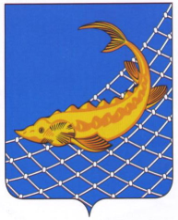 РЫБНО-СЛОБОДСКОГОМУНИЦИПАЛЬНОГО РАЙОНАРЕСПУБЛИКИ ТАТАРСТАН422650, пгт. Рыбная Слобода,ул. Ленина, дом 48ТАТАРСТАН РЕСПУБЛИКАСЫБАЛЫК БИСТӘСЕМУНИЦИПАЛЬ  РАЙОНЫНЫҢБАШКАРМА КОМИТЕТЫ422650, Балык Бистәсе,         Ленин урамы, 48 нче йортТел.: (84361) 22113, факс: (84361) 23012, e-mail: balyk-bistage@tatar.ru, сайт: ribnaya-sloboda.tatarstan.ruТел.: (84361) 22113, факс: (84361) 23012, e-mail: balyk-bistage@tatar.ru, сайт: ribnaya-sloboda.tatarstan.ruПОСТАНОВЛЕНИЕ                                          КАРАР